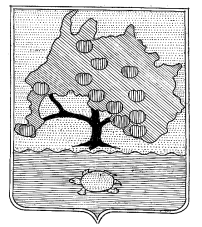             КОМИТЕТ ПО УПРАВЛЕНИЮ МУНИЦИПАЛЬНЫМ ИМУЩЕСТВОМ                                              МУНИЦИПАЛЬНОГО ОБРАЗОВАНИЯ                     «ПРИВОЛЖСКИЙ РАЙОН» АСТРАХАНСКОЙ ОБЛАСТИ           РАСПОРЯЖЕНИЕот  10.01.2020 г . № 18_с. НачаловоО проведении аукциона на право заключения договора аренды земельного участка площадью  365351 кв.м., с разрешенным использованием: «для ведения крестьянского (фермерского) хозяйства».	 На основании  ст. ст. 39.1,  39.11 Земельного кодекса Российской Федерации, ст.ст. 63,64 Устава муниципального образования «Приволжский район», п.п. 3.1.5 п.3. «Положения о комитете по управлению муниципальным имуществом муниципального образования «Приволжский район»1. Организовать и провести аукцион на право заключения договора аренды земельного участка с кадастровым номером 30:09:120903:8, из категории земель сельскохозяйственного назначения, площадью 365351 кв.м., расположенного по адресу: Астраханская область, Приволжский район, в границах участка «Прифермский», в 1,9 км южнее с. Веселая Грива, в 50 м от правого берега реки Верхняя Веселовская, с разрешенным использованием: «для ведения крестьянского (фермерского) хозяйства»,  сроком на 3 (три) года.2. Определить способ проведения аукциона, открытый по составу участников и по форме подачи предложений по размеру ежегодной арендной платы.            3. Установить условия аукциона:3.1. Начальную цену предмета аукциона на право заключения договора аренды земельного участка в размере ежегодной арендной платы в сумме 14 578 (четырнадцать тысяч пятьсот семьдесят восемь) руб., определенной в размере 3  % от кадастровой стоимости3.2. Сумму задатка в размере 2 916 (две тысячи девятьсот шестнадцать) руб. 	3.3. Шаг аукциона в сумме  400 (четыреста)  руб.	4. Подготовить документацию по проведению аукциона. 	5. Опубликовать извещение о проведении аукциона на официальном сайте торги (torgi.gov.ru.) в информационно-телекоммуникационной сети «Интернет», на сайте комитета по управлению муниципальным имуществом муниципального образования «Приволжский район».            6. В десятидневный срок со дня составления протокола о результатах аукциона направить победителю  аукциона или единственному принявшему участие в аукционе его участнику три экземпляра подписанного проекта договора аренды земельного участка.Председатель  комитета                                                                                       К.Ш. Давлетгильдеев